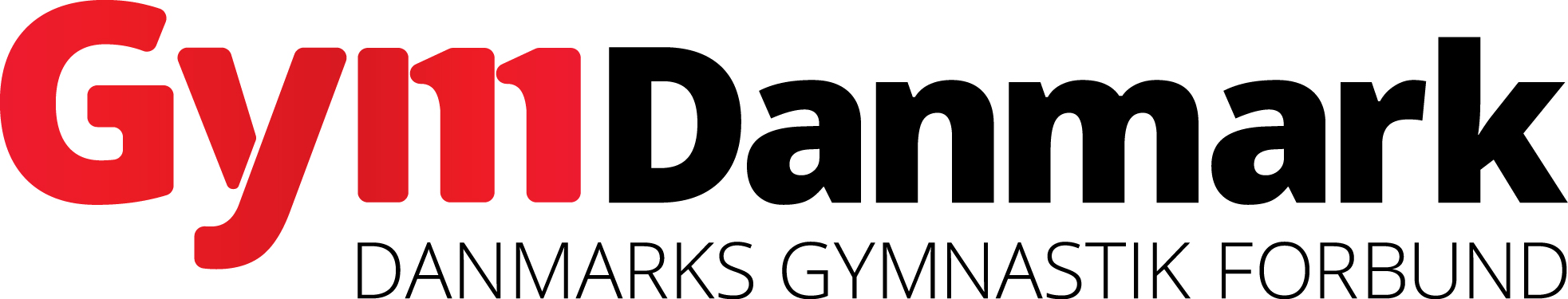 Rejseafregning 2019		   	           (Indsendes senest løbende måned plus 30 dage efter afholdelse)									  	  Udvalg/Region: _________Navn		: _________________________________________________Adresse		: _________________________________________________	  Projekt nr.: _______________
Postnummer/By	: _________________________________________________Arrangement	: _________________________________________________Sted		: _______________________________________  Dato: ____ _/___ _2019Samkørsel med	: _________________________________________________A)(450) Transport: (tog, bus, broafgift, færge, taxa m.v.)	       		          	kr. ____________    HUSK at vedlæg bilag, billetter mm. B)(450) Kørsel i egen bil:Antal km: _________ a kr. 1,98					          	kr. ____________(1 eller 2 kørselsberettigede personer i bilen)	Antal km: _________ a kr. 2,77		          			         	kr. ____________(3 eller flere kørselsberettigede personer i bilen)			C)(440) Fortæring (kun efter bilag)		kr. ____________D)(435) Overnatning (kun efter bilag)		kr. ____________E) Andre udlæg (kun efter bilag) _________________________		kr. ____________F)(315) Dommerhonorar		kr. ____________I alt til udbetaling 		kr.____________________________			_______________________________Pengeinstitut navn			Reg.nr. - kontonummerDato:____________________________			________________________________Underskrift				Formand/økonomisk ansvarligSendes til økonomiansvarlig for udvalg, projekt eller event.
Find mail på økonomiansvarlig på www.gymtranet.dk/download/bilag/

Ved. spørgsmål: 43262601 eller kontakt regnskab@gymdanmark.dk